Интернет не безопасен  Интернет —  бесспорно превосходный источник знаний, но в нем можно найти вещи, не подходящие для ребенка, подобно тому, как в любом городе есть места, небезопасные или недопустимые для детей, так и Интернет не безопасен, кроме того, определенные действия в Интернете подходят только взрослым, но не детям. Несмотря на то, что дети 5-6 лет очень способны в использовании игр и работе с мышью, все же они сильно зависят от взрослых при поиске детских сайтов. Чтобы ребенок  чувствовал  себя   в  интернете  уютно  и  безопасно,  выучите с ним несколько  главных  правил.     1.Никогда не рассказывай о себе незнакомым людям: где ты живешь, свой номер телефона. Это должны знать только твои друзья и семья!2.Не скачивай и не открывай неизвестные тебе или присланные незнакомцами файлы из Интернета. Чтобы избежать заражения компьютера вирусом, установи на него специальную программу — антивирус!3.Если хочешь скачать картинку или мелодию, но тебя просят отправить смс - не спеши! Сначала проверь этот номер в интернете – безопасно ли отправлять на него смс и не обманут ли тебя. Сделать это можно на специальном сайте.4.Не встречайся без родителей с людьми из Интернета вживую. В Интернете многие люди рассказывают о себе неправду.5.Общаясь в Интернете, будь дружелюбен с другими. Не пиши грубых слов! Ты можешь нечаянно обидеть человека, читать грубости так же неприятно, как и слышать.6.Чтобы не сталкиваться с неприятной и огорчительной информацией в интернете, установи на свой браузер фильтр, или попроси сделать это взрослых — тогда можешь смело пользоваться интересными тебе страничками в интернете.7.Всегда спрашивай родителей о незнакомых вещах в Интернете. Они расскажут, что безопасно делать, а что нет.Уважаемые родители, помните, что взрослые играют определяющую роль в обучении детей безопасному использованию Интернета!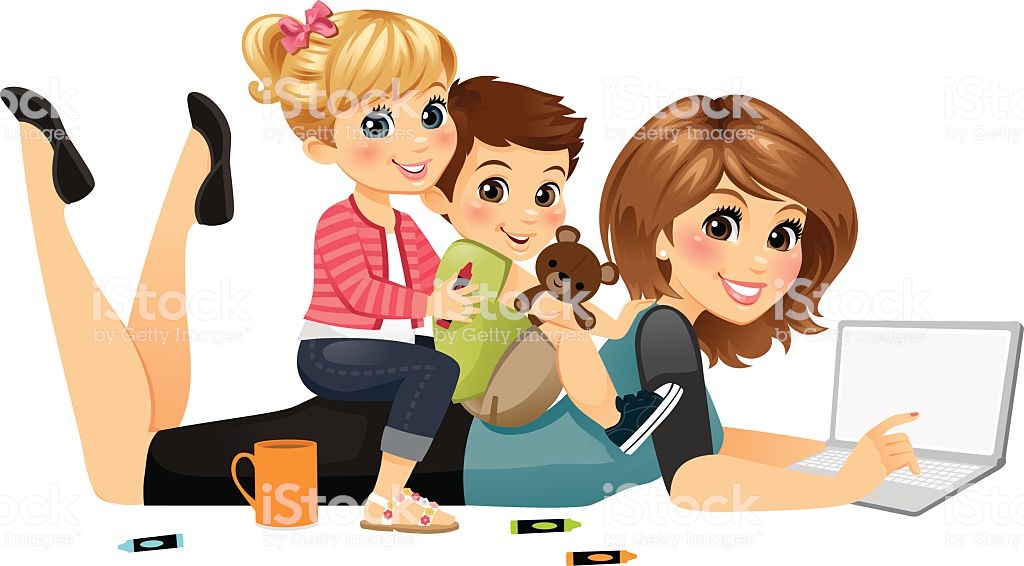 Подготовила воспитатель группы №6 Мартьянова Е.Г.   